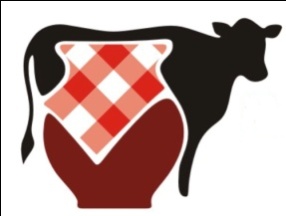 Межрегиональная научно-практическая конференция для специалистов молочной отрасли «Молочная индустрия как основа продовольственной безопасности страны и импортозамещения»25-26 августа 2016 года, г. БарнаулПРОЕКТ ПРОГРАММЫ КОНФЕРЕНЦИИПАРТНЕРЫ:Организаторы: Шабарова Анна Юрьевна, (3852) 63-68-58, an.shabarova@yandex.ru Тятюхина Юлия Владимировна, (3852) 63-05-49, 630549@bk.ru Координатор конференции: Неверов Павел Александрович, +7-(903) 990-8432, bsconsulting@mail.ru Режиссер фестиваля: Шаульская Марина Евгеньевна +7 (903) 948-3646, marinashaul69@yandex.ru Оформление документов: Романова Оксана Александровна +7 (961) 230-6543, romanova@vscreen.ruИнформация о конференции на сайте - www.ffprom22.ruОРГАНИЗАТОРЫ:Администрация Алтайского краяСибирский научно-исследовательский институт сыроделияМеждународный колледж сыроделияи профессиональных технологийСООГРАНИЗАТОРЫАлтайский государственный университетПРИ ПОДДЕРЖКЕ:Министерства сельского хозяйства Российской ФедерацииРоссийского союза предприятий молочной отраслиГЕНЕРАЛЬНЫЙ ИНТЕРНЕТ ПАРТНЕРTHE DAIRYNEWSИНФОРМАЦИОННЫЕ ПАРТНЕРЫ Журнал «Молочная промышленность»Журнал «Сыроделие и маслоделие»Журнал «Переработка молока»Профессиональные конкурсы качества Профессиональные конкурсы качества 19 августа«Молочные продукты Сибири 2016»«Молочные продукты Сибири 2016»24 августа«Сыры Сибири 2016»«Сыры Сибири 2016»25 августа, четверг25 августа, четверг25 августа, четвергМежрегиональная научно-практическая конференция для специалистов молочной промышленности «Молочная индустрия как основа продовольственной безопасности страны и импортозамещения»Межрегиональная научно-практическая конференция для специалистов молочной промышленности «Молочная индустрия как основа продовольственной безопасности страны и импортозамещения»Межрегиональная научно-практическая конференция для специалистов молочной промышленности «Молочная индустрия как основа продовольственной безопасности страны и импортозамещения»9.30-12.00Обучающий семинар «Анализатор молока Клевер-2М. Точность и применение Режима 2» (требуется отдельная регистрация)НПП БИОМЕР, НовосибирскОбучающий семинар «Анализатор молока Клевер-2М. Точность и применение Режима 2» (требуется отдельная регистрация)НПП БИОМЕР, Новосибирскаудитория 403, 4 этаж,  Алтайский государственный университет, 
ул. Димитрова, 66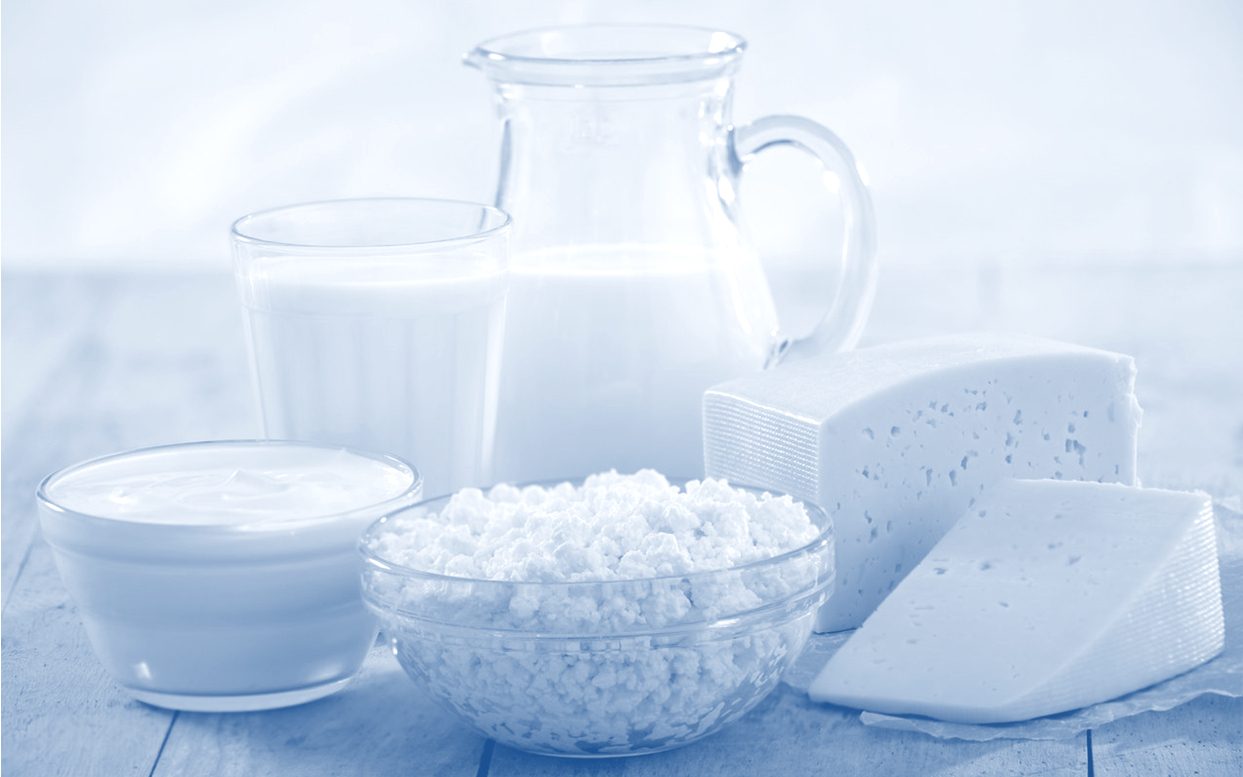 аудитория 403, 4 этаж,  Алтайский государственный университет, 
ул. Димитрова, 66аудитория 403, 4 этаж,  Алтайский государственный университет, 
ул. Димитрова, 6612.00-13.00ОБЕДОБЕД13.00-17.00Секция 1. «Техническое регулирование в молочной отрасли: качество и безопасность продукции» Модератор: Соловьева Наталья Ивановна, к.т.н., директор Международного колледжа сыроделия и профессиональных технологийзал ученого совета Алтайского государственного университета, 
ул. Димитрова, 66Секция 1. «Техническое регулирование в молочной отрасли: качество и безопасность продукции» Модератор: Соловьева Наталья Ивановна, к.т.н., директор Международного колледжа сыроделия и профессиональных технологийзал ученого совета Алтайского государственного университета, 
ул. Димитрова, 6613.00-14.00Актуальные исследования по развитию технологии производства продуктов сыроделияМордвинова Валентина Александровна,к.т.н., заведующая отделом сыроделия Всероссийского научно-исследовательского института маслоделия и сыроделия (ВНИИМС), г. Углич14.00-15.00Законодательство Таможенного союза в части идентификации молочной продукции и ее оборота на рынке единого экономического пространстваМакеева Ирина Андреевна, д.т.н., заведующая лабораторией стандартизации, метрологии и патентно-лицензионных работ Всероссийского научно-исследовательского института молочной промышленности (ВНИМИ)15.00-16.00Требования технических регламентов Таможенного союза для молочного сырья и молочной продукции. Методы выявления фальсификации молочного сырья и молочной продукцииЮрова Елена Анатольевна, к.т.н., заведующая лабораторией технохимического контроля Всероссийского научно-исследовательского института молочной промышленности (ВНИМИ)16.00-17.00«Задай вопрос эксперту»общение со спикерами в формате дискуссии«Задай вопрос эксперту»общение со спикерами в формате дискуссии26 августа, пятница26 августа, пятница26 августа, пятница09.30–10.00Регистрация участников, кофе-брейкРегистрация участников, кофе-брейк10.00–13.00Пленарное заседание«Качество и безопасность отечественной продукции как гарантия импортозамещения»Модератор: Лукьянов Александр Николаевич,заместитель Губернатора Алтайского краяконцертный зал Алтайского государственного университета, 
ул. Димитрова, 66Пленарное заседание«Качество и безопасность отечественной продукции как гарантия импортозамещения»Модератор: Лукьянов Александр Николаевич,заместитель Губернатора Алтайского краяконцертный зал Алтайского государственного университета, 
ул. Димитрова, 6610.00-10.15Приветственное слово Губернатора Алтайского края карлина александра богдановичаПриветственное слово Губернатора Алтайского края карлина александра богдановича10.15-10.40Текущая ситуация молочной отрасли России (на согласовании)Минсельхоз РоссииДепартамент животноводства и племенного дела(на согласовании)10.40-11.10О развитии молочной отрасли в Российской ФедерацииМАНИЦКАЯ ЛЮДМИЛА НИКОЛАЕВНАисполнительный директор Молочного союза России, к.э.н., заслуженный работник пищевой и перерабатывающей промышленности11.10-11.35Текущая ситуация в молочной отрасли в России и в миреМИЩЕНКО МИХАИЛ АЛЕКСАНДРОВИЧ,главный редактор The DairyNews11.35-12.00Электронная сертификация в ветеринарии(на согласовании)Власов Николай Анатольевич,заместитель руководителя Федеральной службы по ветеринарному и фитосанитарному надзору, главный ветеринарный инспектор Российской Федерации12.00-12.25Брендинг как эффективный способ защиты региональных производителейПЕТРОВА МАРИНА ДМИТРИЕВНА,эксперт молочного рынка, генеральный директор «Petrova 5 Consulting»12.25-12.45Новые направления в технологии переработки молока и производстве сыров. Роль научного обеспечения в развитии отраслиМАЙОРОВ АЛЕКСАНДР АЛЬБЕРТОВИЧ,директор ФГБНУ «Сибирский научно-исследовательский институт сыроделия», д.т.н.12.45-13.00«Задай вопрос эксперту»общение со спикерами в формате дискуссии«Задай вопрос эксперту»общение со спикерами в формате дискуссии13.00–14.00ОБЕДСтоловая Алтайского государственного университета, ул. Димитрова, 66ОБЕДСтоловая Алтайского государственного университета, ул. Димитрова, 6614.00–17.00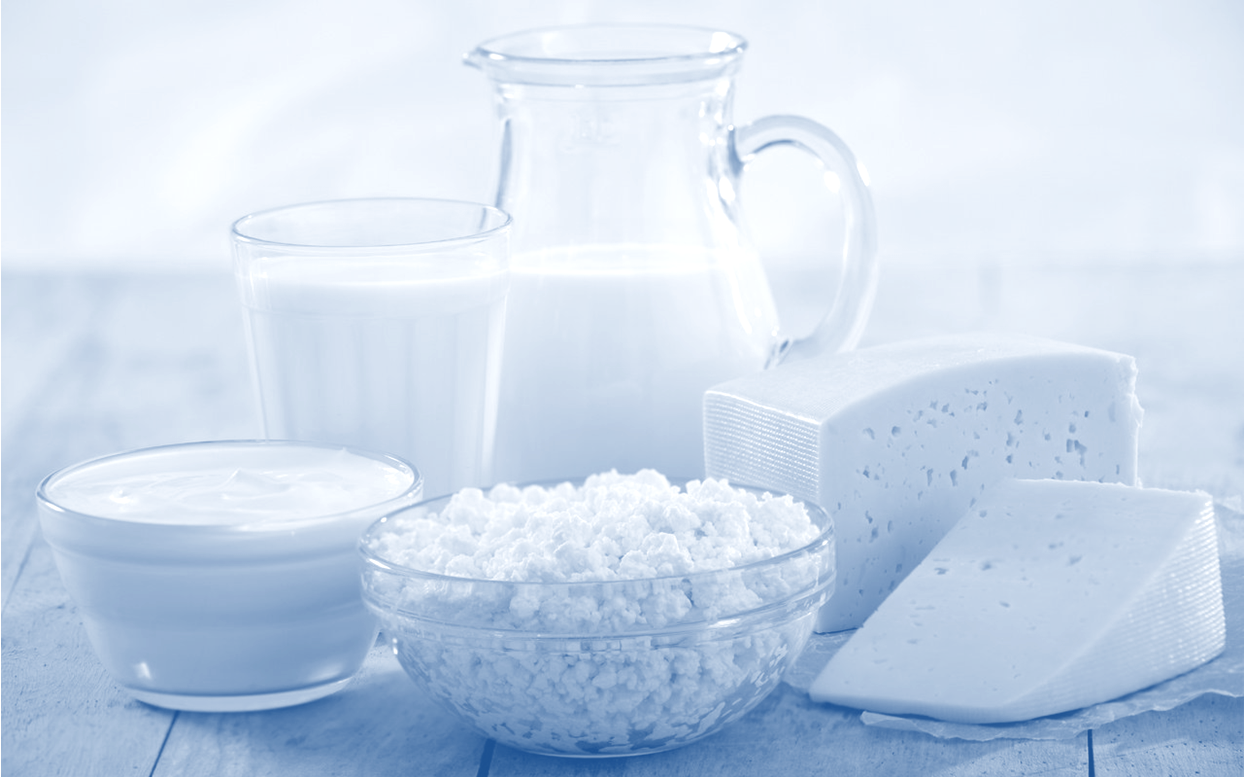 Секция 2. «Технология молочного производства»Модератор: Майоров Александр Альбертовичдиректор ФГБНУ Сибирский научно-исследовательский институт сыроделия Зал ученого совета Алтайского государственного университета, ул. Димитрова, 66Секция 2. «Технология молочного производства»Модератор: Майоров Александр Альбертовичдиректор ФГБНУ Сибирский научно-исследовательский институт сыроделия Зал ученого совета Алтайского государственного университета, ул. Димитрова, 6614.00–14.30О техническом регулировании в молочной отраслиАбдуллаева Лариса Владимировна,ответственный секретарь ТК470/МТК532, руководитель группы стандартизации Молочный Союз России (РСПМО)14.30 – 14.40Инновационные решения для расширения ассортимента и повышения качества сыров и других молочных продуктовПАВЛОВА ЮЛИЯ КОНСТАНТИНОВНА,технолог по молочному направлению, компания «Балтийская группа»14.40-15.05Технология производства продуктов для функционального и специального питаниягаврилова наталья борисовна, д.т.н., профессор кафедры продуктов питания и пищевой биотехнологии Омского государственного аграрного университета им. П.А. Столыпина, заслуженный работник ВШ РФ15.05 – 15.20Тема на согласованииТумасов Никита, менеджер по развитию бизнеса, Tetra Pak15.20 – 15.50Система микробиологической безопасности молока и молочной продукции в условиях Таможенного СоюзаоТТ ЕКАТЕРИНА ФЕДОРОВНА,к.б.н. Сибирского научно-исследовательского института сыроделия (СибНИИС)15.50 – 16.00Хорошее оборудование –превосходный вкус продукта и стабильность качестваШЕРЕМЕТ АЛЕКСЕЙ ВАСИЛЬЕВИЧкоммерческий директор ООО «Кизельман Рус»16.00 – 16.30Актуальные вопросы обогащения витаминами и минеральными веществами молочных продуктовЧУМАКОВА ИРИНА ВАЛЕРЬЕВНА, к.т.н. ведущий научный сотрудник лаборатории ресурсосберегающих процессов и функциональных продуктов Всероссийского научно-исследовательского института молочной промышленности (ВНИМИ)16.30 – 16.40 Использование заквасочных культур Алче при производстве сыров,наиболее востребованных на российском рынкеЖУРКИНА АННА,менеджер-технолог ООО «Алче Интернэшнл Рус»16.40-17.00О надзоре за качеством и безопасностью молока и молочной продукции на территории Алтайского краяБАРХАТОВА ОЛЬГА ПАВЛОВНА,заместитель начальника отдела надзора за гигиеной детей и подростков и гигиены питания управления Федеральной службы по надзору в сфере защиты прав потребителей и благополучия человека по Алтайскому краю17.00 – 17.10Фасовочно-упаковочное оборудование компании «ПРОФИТЭКС»НЕЖЕНЦЕВА ЛЮДМИЛА ЮРЬЕВНАменеджер ООО ТД «ПРОФИТЭКС», г. Пятигорск 17.10 – 17.20Новые направления в сыродельной промышленности. Заквасочные культуры и ферменты.МАЯУСКАЙТЕ ВАЛЕНТИНА ЮРЬЕВНА,Технический менеджер по работе с клиентами в странах СНГ, ООО «ДСМ Восточная Европа»17.10–17.30«Задай вопрос эксперту»общение со спикерами в формате дискуссии«Задай вопрос эксперту»общение со спикерами в формате дискуссии14.00–17.00Круглый стол «Маркетинговые решения, предпочтения потребителей» Модератор: Бензамин Бениамама Конференц-зал ООО «Отель «Центральный», пр. Ленина 57Круглый стол «Маркетинговые решения, предпочтения потребителей» Модератор: Бензамин Бениамама Конференц-зал ООО «Отель «Центральный», пр. Ленина 5714.00-15.00Брендинг упаковкиБенжамин БениамамаДиректор компании «Ингома»15.00-15.20Молочная полка: качество, ценовая политика, ассортимент. Что думает потребитель?(на согласовании)власенко юрий анатольевич,директор по маркетингу компании «ПиР Продукт», г. Москва(на согласовании)15.20-15.40Выступление представителей ТС(на согласовании)15.40-16.00Тенденции развития мирового рынка молочных продуктов и возможности их адаптации для российского производстваШАБАНОВА ОЛЬГА ВЯЧЕСЛАВОВНА,маркетолог по молочному направлению, компания «Балтийская группа»16.00–17.00Подведение итогов секции, ответы на вопросы, обсуждениеПодведение итогов секции, ответы на вопросы, обсуждение17.30–18.30Награждение победителей профессионального конкурса качества «Молочные продукты Сибири», «Сыры Сибири»Концертный зал Алтайского государственного университета, ул. Димитрова, 66Награждение победителей профессионального конкурса качества «Молочные продукты Сибири», «Сыры Сибири»Концертный зал Алтайского государственного университета, ул. Димитрова, 6627 августа, субботаФестиваль-ярмарка «Дни алтайского сыра»27 августа, субботаФестиваль-ярмарка «Дни алтайского сыра»ООО НПП «Биомер»Tetra Pak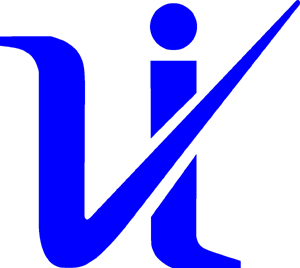 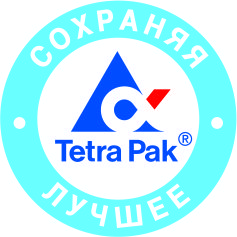 